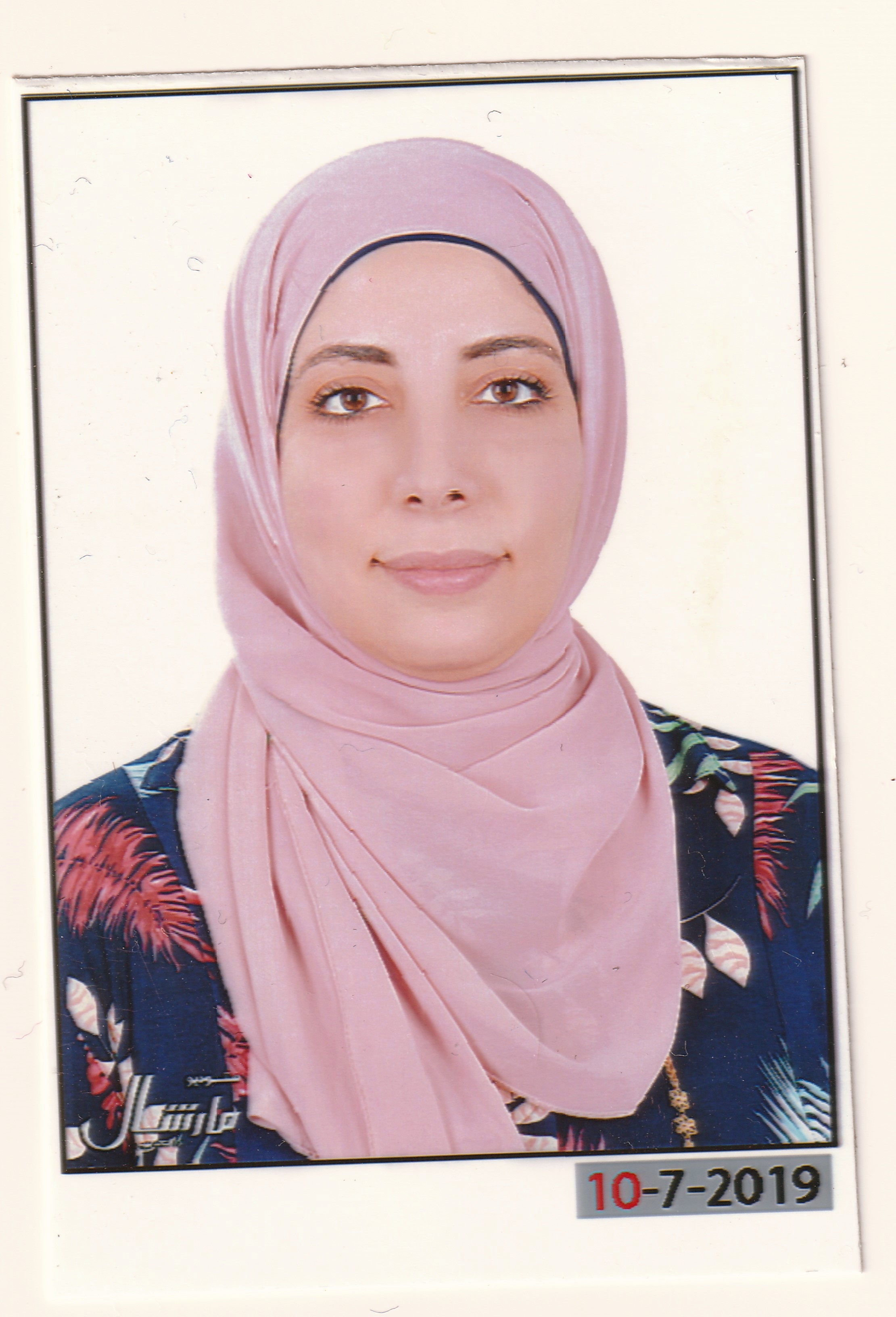 مريم
محمد محمد الفيوميالتسلسل الوظيفي9/2014–الانمعلمة مجال ثاني• معلمة مجال ثاني بمحافظة شمال الشرقية • وزرارة التربية والتعليم بسلطنة عمانالمهام المسندة:- منسق مجال ثاني بمدرسة الادراك للتعليم الأساسي-تدريس مادة الرياضيات لطلاب الحلقة الأولى-قائدة للنشاط الكشفي-منسق إعلامي9/2008–6/2011معلمة رياضيات• معلمة • مدرسة الحياة الخاصةالمؤهلات الدراسيةجامعة المنصورة، مصر (2001-2005)بكالوريوس العلوم والتربية من كلية التربية بجامعة المنصورة تخصص التعليم الأساسي بتقدير عام جيدجامعة القاهرة، مصر (2009-2011)الدبلوم الخاص (الدراسات العليا) نظام العامين من معهد الدراسات التربوية بتقدير عام جيدالتنمية المهنية خلال اخر 3 سنواتبرنامج التدريب على سلاسل العلوم والرياضيات 10/2017الدورة الأساسية لقيادات الوحدات الكشفية والارشادية – 11/2017برنامج التدريب على وثيقة تقويم المجال الثاني 9/2018البرنامج التعزيزي لمعلمات المجال الثاني 11/2018ورشة بناء المفردات الامتحانية 12/2018برنامج الورشة الاحترافية في التصوير الضوئي – 11/2019الانماء المهني الذاتيبرنامج التعلم المدمج من جامعة كولمبيا البريطانية - Edraak مساق تدريبي التفكير الإبداعي والابتكار والتجديد – Edraakمسا ق تدريبي أساسيات الإسعافات الأولية – Edraakمساق تدريبي حل المشكلات واتخاذ القرارات – Edraakمساق تدريبي الذكاء العاطفي - Edraakالمشاريع التربويةكتيبات انشطة اثرائية للتدريب على اهداف الاختبار التحصيلي. للصف الرابع الأساسي مبنية على نهج نماذج أسئلة وثيقة التقويم.مشروع الماء سر الحياة للحفاظ على موارد المياهمشروع الوسيلة التعليمية "لوحتي الذكية".المشاركات المجتمعيةجمعية المرأة العمانية.معسكر العلوم بجامعة الشرقية.الاجادة والتكريمتكريم على استخدام أساليب التدريس الحديثة – فبراير 2017 م المركز الأول في المسابقة الالكترونية للكشافة والمرشدات ضمن الأسبوع الخليجي الموحد – اكتوبر2017مالمركز الثالث في المسابقة المحلية للتفوق الكشفي والارشادي على مستوى محافظة شمال الشرقية – 2018مشكر وتقدير على تقديم ورشة عمل نادى الرياضيات الالكتروني بمدرسة ابراء للتعليم الأساسي – أكتوبر 2019مشكر وتقدير على الجهود المتميزة والروح المتفانية في رفع المستوى التحصيلي من خلال مبادرة نادى الرياضيات الالكتروني بمدرسة الادراك للتعليم الأساسي – أكتوبر 2019مشكر وتقدير على تقديم ورشة عمل نادى الرياضيات الالكتروني بمدرسة نور المعرفة للتعليم الأساسي – نوفمبر 2019مشكر وتقدير على تنفيذ مبادرة نادى الرياضيات الالكتروني بمدرسة المشارق للتعليم الأساسي – نوفمبر 2019مشهادة تقدير من وزارة التربية والتعليم مكتب الاشراف التربوي لتفعيل مبادرة نادى الرياضيات الالكتروني – ديسمبر 2019مشهادة تكريم تقديرا للجهود المثمرة لتفعيل الحركة الكشفية والارشادية -ديسمبر 2019مخطابات شكر وتقدير من أولياء الأمور بمدرسة الادراك للتعليم الأساسي.المشرفون على المبادرةا. شيخة المسكرية – مديرة مدرسة الإدراك للتعليم الأساسي ا. خالد الرواحي – مشرف مجال ثاني بمحافظة شمال الشرقيةا. مطلوبة بني عرابة – مشرف مجال ثاني بمحافظة شمال الشرقيةالتسلسل الوظيفي9/2014–الانمعلمة مجال ثاني• معلمة مجال ثاني بمحافظة شمال الشرقية • وزرارة التربية والتعليم بسلطنة عمانالمهام المسندة:- منسق مجال ثاني بمدرسة الادراك للتعليم الأساسي-تدريس مادة الرياضيات لطلاب الحلقة الأولى-قائدة للنشاط الكشفي-منسق إعلامي9/2008–6/2011معلمة رياضيات• معلمة • مدرسة الحياة الخاصةالمؤهلات الدراسيةجامعة المنصورة، مصر (2001-2005)بكالوريوس العلوم والتربية من كلية التربية بجامعة المنصورة تخصص التعليم الأساسي بتقدير عام جيدجامعة القاهرة، مصر (2009-2011)الدبلوم الخاص (الدراسات العليا) نظام العامين من معهد الدراسات التربوية بتقدير عام جيدالتنمية المهنية خلال اخر 3 سنواتبرنامج التدريب على سلاسل العلوم والرياضيات 10/2017الدورة الأساسية لقيادات الوحدات الكشفية والارشادية – 11/2017برنامج التدريب على وثيقة تقويم المجال الثاني 9/2018البرنامج التعزيزي لمعلمات المجال الثاني 11/2018ورشة بناء المفردات الامتحانية 12/2018برنامج الورشة الاحترافية في التصوير الضوئي – 11/2019الانماء المهني الذاتيبرنامج التعلم المدمج من جامعة كولمبيا البريطانية - Edraak مساق تدريبي التفكير الإبداعي والابتكار والتجديد – Edraakمسا ق تدريبي أساسيات الإسعافات الأولية – Edraakمساق تدريبي حل المشكلات واتخاذ القرارات – Edraakمساق تدريبي الذكاء العاطفي - Edraakالمشاريع التربويةكتيبات انشطة اثرائية للتدريب على اهداف الاختبار التحصيلي. للصف الرابع الأساسي مبنية على نهج نماذج أسئلة وثيقة التقويم.مشروع الماء سر الحياة للحفاظ على موارد المياهمشروع الوسيلة التعليمية "لوحتي الذكية".المشاركات المجتمعيةجمعية المرأة العمانية.معسكر العلوم بجامعة الشرقية.الاجادة والتكريمتكريم على استخدام أساليب التدريس الحديثة – فبراير 2017 م المركز الأول في المسابقة الالكترونية للكشافة والمرشدات ضمن الأسبوع الخليجي الموحد – اكتوبر2017مالمركز الثالث في المسابقة المحلية للتفوق الكشفي والارشادي على مستوى محافظة شمال الشرقية – 2018مشكر وتقدير على تقديم ورشة عمل نادى الرياضيات الالكتروني بمدرسة ابراء للتعليم الأساسي – أكتوبر 2019مشكر وتقدير على الجهود المتميزة والروح المتفانية في رفع المستوى التحصيلي من خلال مبادرة نادى الرياضيات الالكتروني بمدرسة الادراك للتعليم الأساسي – أكتوبر 2019مشكر وتقدير على تقديم ورشة عمل نادى الرياضيات الالكتروني بمدرسة نور المعرفة للتعليم الأساسي – نوفمبر 2019مشكر وتقدير على تنفيذ مبادرة نادى الرياضيات الالكتروني بمدرسة المشارق للتعليم الأساسي – نوفمبر 2019مشهادة تقدير من وزارة التربية والتعليم مكتب الاشراف التربوي لتفعيل مبادرة نادى الرياضيات الالكتروني – ديسمبر 2019مشهادة تكريم تقديرا للجهود المثمرة لتفعيل الحركة الكشفية والارشادية -ديسمبر 2019مخطابات شكر وتقدير من أولياء الأمور بمدرسة الادراك للتعليم الأساسي.المشرفون على المبادرةا. شيخة المسكرية – مديرة مدرسة الإدراك للتعليم الأساسي ا. خالد الرواحي – مشرف مجال ثاني بمحافظة شمال الشرقيةا. مطلوبة بني عرابة – مشرف مجال ثاني بمحافظة شمال الشرقية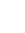 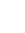 مدرسة الإدراك للتعليم الاساسي400 ابراءالتسلسل الوظيفي9/2014–الانمعلمة مجال ثاني• معلمة مجال ثاني بمحافظة شمال الشرقية • وزرارة التربية والتعليم بسلطنة عمانالمهام المسندة:- منسق مجال ثاني بمدرسة الادراك للتعليم الأساسي-تدريس مادة الرياضيات لطلاب الحلقة الأولى-قائدة للنشاط الكشفي-منسق إعلامي9/2008–6/2011معلمة رياضيات• معلمة • مدرسة الحياة الخاصةالمؤهلات الدراسيةجامعة المنصورة، مصر (2001-2005)بكالوريوس العلوم والتربية من كلية التربية بجامعة المنصورة تخصص التعليم الأساسي بتقدير عام جيدجامعة القاهرة، مصر (2009-2011)الدبلوم الخاص (الدراسات العليا) نظام العامين من معهد الدراسات التربوية بتقدير عام جيدالتنمية المهنية خلال اخر 3 سنواتبرنامج التدريب على سلاسل العلوم والرياضيات 10/2017الدورة الأساسية لقيادات الوحدات الكشفية والارشادية – 11/2017برنامج التدريب على وثيقة تقويم المجال الثاني 9/2018البرنامج التعزيزي لمعلمات المجال الثاني 11/2018ورشة بناء المفردات الامتحانية 12/2018برنامج الورشة الاحترافية في التصوير الضوئي – 11/2019الانماء المهني الذاتيبرنامج التعلم المدمج من جامعة كولمبيا البريطانية - Edraak مساق تدريبي التفكير الإبداعي والابتكار والتجديد – Edraakمسا ق تدريبي أساسيات الإسعافات الأولية – Edraakمساق تدريبي حل المشكلات واتخاذ القرارات – Edraakمساق تدريبي الذكاء العاطفي - Edraakالمشاريع التربويةكتيبات انشطة اثرائية للتدريب على اهداف الاختبار التحصيلي. للصف الرابع الأساسي مبنية على نهج نماذج أسئلة وثيقة التقويم.مشروع الماء سر الحياة للحفاظ على موارد المياهمشروع الوسيلة التعليمية "لوحتي الذكية".المشاركات المجتمعيةجمعية المرأة العمانية.معسكر العلوم بجامعة الشرقية.الاجادة والتكريمتكريم على استخدام أساليب التدريس الحديثة – فبراير 2017 م المركز الأول في المسابقة الالكترونية للكشافة والمرشدات ضمن الأسبوع الخليجي الموحد – اكتوبر2017مالمركز الثالث في المسابقة المحلية للتفوق الكشفي والارشادي على مستوى محافظة شمال الشرقية – 2018مشكر وتقدير على تقديم ورشة عمل نادى الرياضيات الالكتروني بمدرسة ابراء للتعليم الأساسي – أكتوبر 2019مشكر وتقدير على الجهود المتميزة والروح المتفانية في رفع المستوى التحصيلي من خلال مبادرة نادى الرياضيات الالكتروني بمدرسة الادراك للتعليم الأساسي – أكتوبر 2019مشكر وتقدير على تقديم ورشة عمل نادى الرياضيات الالكتروني بمدرسة نور المعرفة للتعليم الأساسي – نوفمبر 2019مشكر وتقدير على تنفيذ مبادرة نادى الرياضيات الالكتروني بمدرسة المشارق للتعليم الأساسي – نوفمبر 2019مشهادة تقدير من وزارة التربية والتعليم مكتب الاشراف التربوي لتفعيل مبادرة نادى الرياضيات الالكتروني – ديسمبر 2019مشهادة تكريم تقديرا للجهود المثمرة لتفعيل الحركة الكشفية والارشادية -ديسمبر 2019مخطابات شكر وتقدير من أولياء الأمور بمدرسة الادراك للتعليم الأساسي.المشرفون على المبادرةا. شيخة المسكرية – مديرة مدرسة الإدراك للتعليم الأساسي ا. خالد الرواحي – مشرف مجال ثاني بمحافظة شمال الشرقيةا. مطلوبة بني عرابة – مشرف مجال ثاني بمحافظة شمال الشرقيةالتسلسل الوظيفي9/2014–الانمعلمة مجال ثاني• معلمة مجال ثاني بمحافظة شمال الشرقية • وزرارة التربية والتعليم بسلطنة عمانالمهام المسندة:- منسق مجال ثاني بمدرسة الادراك للتعليم الأساسي-تدريس مادة الرياضيات لطلاب الحلقة الأولى-قائدة للنشاط الكشفي-منسق إعلامي9/2008–6/2011معلمة رياضيات• معلمة • مدرسة الحياة الخاصةالمؤهلات الدراسيةجامعة المنصورة، مصر (2001-2005)بكالوريوس العلوم والتربية من كلية التربية بجامعة المنصورة تخصص التعليم الأساسي بتقدير عام جيدجامعة القاهرة، مصر (2009-2011)الدبلوم الخاص (الدراسات العليا) نظام العامين من معهد الدراسات التربوية بتقدير عام جيدالتنمية المهنية خلال اخر 3 سنواتبرنامج التدريب على سلاسل العلوم والرياضيات 10/2017الدورة الأساسية لقيادات الوحدات الكشفية والارشادية – 11/2017برنامج التدريب على وثيقة تقويم المجال الثاني 9/2018البرنامج التعزيزي لمعلمات المجال الثاني 11/2018ورشة بناء المفردات الامتحانية 12/2018برنامج الورشة الاحترافية في التصوير الضوئي – 11/2019الانماء المهني الذاتيبرنامج التعلم المدمج من جامعة كولمبيا البريطانية - Edraak مساق تدريبي التفكير الإبداعي والابتكار والتجديد – Edraakمسا ق تدريبي أساسيات الإسعافات الأولية – Edraakمساق تدريبي حل المشكلات واتخاذ القرارات – Edraakمساق تدريبي الذكاء العاطفي - Edraakالمشاريع التربويةكتيبات انشطة اثرائية للتدريب على اهداف الاختبار التحصيلي. للصف الرابع الأساسي مبنية على نهج نماذج أسئلة وثيقة التقويم.مشروع الماء سر الحياة للحفاظ على موارد المياهمشروع الوسيلة التعليمية "لوحتي الذكية".المشاركات المجتمعيةجمعية المرأة العمانية.معسكر العلوم بجامعة الشرقية.الاجادة والتكريمتكريم على استخدام أساليب التدريس الحديثة – فبراير 2017 م المركز الأول في المسابقة الالكترونية للكشافة والمرشدات ضمن الأسبوع الخليجي الموحد – اكتوبر2017مالمركز الثالث في المسابقة المحلية للتفوق الكشفي والارشادي على مستوى محافظة شمال الشرقية – 2018مشكر وتقدير على تقديم ورشة عمل نادى الرياضيات الالكتروني بمدرسة ابراء للتعليم الأساسي – أكتوبر 2019مشكر وتقدير على الجهود المتميزة والروح المتفانية في رفع المستوى التحصيلي من خلال مبادرة نادى الرياضيات الالكتروني بمدرسة الادراك للتعليم الأساسي – أكتوبر 2019مشكر وتقدير على تقديم ورشة عمل نادى الرياضيات الالكتروني بمدرسة نور المعرفة للتعليم الأساسي – نوفمبر 2019مشكر وتقدير على تنفيذ مبادرة نادى الرياضيات الالكتروني بمدرسة المشارق للتعليم الأساسي – نوفمبر 2019مشهادة تقدير من وزارة التربية والتعليم مكتب الاشراف التربوي لتفعيل مبادرة نادى الرياضيات الالكتروني – ديسمبر 2019مشهادة تكريم تقديرا للجهود المثمرة لتفعيل الحركة الكشفية والارشادية -ديسمبر 2019مخطابات شكر وتقدير من أولياء الأمور بمدرسة الادراك للتعليم الأساسي.المشرفون على المبادرةا. شيخة المسكرية – مديرة مدرسة الإدراك للتعليم الأساسي ا. خالد الرواحي – مشرف مجال ثاني بمحافظة شمال الشرقيةا. مطلوبة بني عرابة – مشرف مجال ثاني بمحافظة شمال الشرقية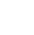 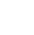 91724362التسلسل الوظيفي9/2014–الانمعلمة مجال ثاني• معلمة مجال ثاني بمحافظة شمال الشرقية • وزرارة التربية والتعليم بسلطنة عمانالمهام المسندة:- منسق مجال ثاني بمدرسة الادراك للتعليم الأساسي-تدريس مادة الرياضيات لطلاب الحلقة الأولى-قائدة للنشاط الكشفي-منسق إعلامي9/2008–6/2011معلمة رياضيات• معلمة • مدرسة الحياة الخاصةالمؤهلات الدراسيةجامعة المنصورة، مصر (2001-2005)بكالوريوس العلوم والتربية من كلية التربية بجامعة المنصورة تخصص التعليم الأساسي بتقدير عام جيدجامعة القاهرة، مصر (2009-2011)الدبلوم الخاص (الدراسات العليا) نظام العامين من معهد الدراسات التربوية بتقدير عام جيدالتنمية المهنية خلال اخر 3 سنواتبرنامج التدريب على سلاسل العلوم والرياضيات 10/2017الدورة الأساسية لقيادات الوحدات الكشفية والارشادية – 11/2017برنامج التدريب على وثيقة تقويم المجال الثاني 9/2018البرنامج التعزيزي لمعلمات المجال الثاني 11/2018ورشة بناء المفردات الامتحانية 12/2018برنامج الورشة الاحترافية في التصوير الضوئي – 11/2019الانماء المهني الذاتيبرنامج التعلم المدمج من جامعة كولمبيا البريطانية - Edraak مساق تدريبي التفكير الإبداعي والابتكار والتجديد – Edraakمسا ق تدريبي أساسيات الإسعافات الأولية – Edraakمساق تدريبي حل المشكلات واتخاذ القرارات – Edraakمساق تدريبي الذكاء العاطفي - Edraakالمشاريع التربويةكتيبات انشطة اثرائية للتدريب على اهداف الاختبار التحصيلي. للصف الرابع الأساسي مبنية على نهج نماذج أسئلة وثيقة التقويم.مشروع الماء سر الحياة للحفاظ على موارد المياهمشروع الوسيلة التعليمية "لوحتي الذكية".المشاركات المجتمعيةجمعية المرأة العمانية.معسكر العلوم بجامعة الشرقية.الاجادة والتكريمتكريم على استخدام أساليب التدريس الحديثة – فبراير 2017 م المركز الأول في المسابقة الالكترونية للكشافة والمرشدات ضمن الأسبوع الخليجي الموحد – اكتوبر2017مالمركز الثالث في المسابقة المحلية للتفوق الكشفي والارشادي على مستوى محافظة شمال الشرقية – 2018مشكر وتقدير على تقديم ورشة عمل نادى الرياضيات الالكتروني بمدرسة ابراء للتعليم الأساسي – أكتوبر 2019مشكر وتقدير على الجهود المتميزة والروح المتفانية في رفع المستوى التحصيلي من خلال مبادرة نادى الرياضيات الالكتروني بمدرسة الادراك للتعليم الأساسي – أكتوبر 2019مشكر وتقدير على تقديم ورشة عمل نادى الرياضيات الالكتروني بمدرسة نور المعرفة للتعليم الأساسي – نوفمبر 2019مشكر وتقدير على تنفيذ مبادرة نادى الرياضيات الالكتروني بمدرسة المشارق للتعليم الأساسي – نوفمبر 2019مشهادة تقدير من وزارة التربية والتعليم مكتب الاشراف التربوي لتفعيل مبادرة نادى الرياضيات الالكتروني – ديسمبر 2019مشهادة تكريم تقديرا للجهود المثمرة لتفعيل الحركة الكشفية والارشادية -ديسمبر 2019مخطابات شكر وتقدير من أولياء الأمور بمدرسة الادراك للتعليم الأساسي.المشرفون على المبادرةا. شيخة المسكرية – مديرة مدرسة الإدراك للتعليم الأساسي ا. خالد الرواحي – مشرف مجال ثاني بمحافظة شمال الشرقيةا. مطلوبة بني عرابة – مشرف مجال ثاني بمحافظة شمال الشرقيةالتسلسل الوظيفي9/2014–الانمعلمة مجال ثاني• معلمة مجال ثاني بمحافظة شمال الشرقية • وزرارة التربية والتعليم بسلطنة عمانالمهام المسندة:- منسق مجال ثاني بمدرسة الادراك للتعليم الأساسي-تدريس مادة الرياضيات لطلاب الحلقة الأولى-قائدة للنشاط الكشفي-منسق إعلامي9/2008–6/2011معلمة رياضيات• معلمة • مدرسة الحياة الخاصةالمؤهلات الدراسيةجامعة المنصورة، مصر (2001-2005)بكالوريوس العلوم والتربية من كلية التربية بجامعة المنصورة تخصص التعليم الأساسي بتقدير عام جيدجامعة القاهرة، مصر (2009-2011)الدبلوم الخاص (الدراسات العليا) نظام العامين من معهد الدراسات التربوية بتقدير عام جيدالتنمية المهنية خلال اخر 3 سنواتبرنامج التدريب على سلاسل العلوم والرياضيات 10/2017الدورة الأساسية لقيادات الوحدات الكشفية والارشادية – 11/2017برنامج التدريب على وثيقة تقويم المجال الثاني 9/2018البرنامج التعزيزي لمعلمات المجال الثاني 11/2018ورشة بناء المفردات الامتحانية 12/2018برنامج الورشة الاحترافية في التصوير الضوئي – 11/2019الانماء المهني الذاتيبرنامج التعلم المدمج من جامعة كولمبيا البريطانية - Edraak مساق تدريبي التفكير الإبداعي والابتكار والتجديد – Edraakمسا ق تدريبي أساسيات الإسعافات الأولية – Edraakمساق تدريبي حل المشكلات واتخاذ القرارات – Edraakمساق تدريبي الذكاء العاطفي - Edraakالمشاريع التربويةكتيبات انشطة اثرائية للتدريب على اهداف الاختبار التحصيلي. للصف الرابع الأساسي مبنية على نهج نماذج أسئلة وثيقة التقويم.مشروع الماء سر الحياة للحفاظ على موارد المياهمشروع الوسيلة التعليمية "لوحتي الذكية".المشاركات المجتمعيةجمعية المرأة العمانية.معسكر العلوم بجامعة الشرقية.الاجادة والتكريمتكريم على استخدام أساليب التدريس الحديثة – فبراير 2017 م المركز الأول في المسابقة الالكترونية للكشافة والمرشدات ضمن الأسبوع الخليجي الموحد – اكتوبر2017مالمركز الثالث في المسابقة المحلية للتفوق الكشفي والارشادي على مستوى محافظة شمال الشرقية – 2018مشكر وتقدير على تقديم ورشة عمل نادى الرياضيات الالكتروني بمدرسة ابراء للتعليم الأساسي – أكتوبر 2019مشكر وتقدير على الجهود المتميزة والروح المتفانية في رفع المستوى التحصيلي من خلال مبادرة نادى الرياضيات الالكتروني بمدرسة الادراك للتعليم الأساسي – أكتوبر 2019مشكر وتقدير على تقديم ورشة عمل نادى الرياضيات الالكتروني بمدرسة نور المعرفة للتعليم الأساسي – نوفمبر 2019مشكر وتقدير على تنفيذ مبادرة نادى الرياضيات الالكتروني بمدرسة المشارق للتعليم الأساسي – نوفمبر 2019مشهادة تقدير من وزارة التربية والتعليم مكتب الاشراف التربوي لتفعيل مبادرة نادى الرياضيات الالكتروني – ديسمبر 2019مشهادة تكريم تقديرا للجهود المثمرة لتفعيل الحركة الكشفية والارشادية -ديسمبر 2019مخطابات شكر وتقدير من أولياء الأمور بمدرسة الادراك للتعليم الأساسي.المشرفون على المبادرةا. شيخة المسكرية – مديرة مدرسة الإدراك للتعليم الأساسي ا. خالد الرواحي – مشرف مجال ثاني بمحافظة شمال الشرقيةا. مطلوبة بني عرابة – مشرف مجال ثاني بمحافظة شمال الشرقية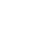 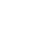 marim@oaom.netالتسلسل الوظيفي9/2014–الانمعلمة مجال ثاني• معلمة مجال ثاني بمحافظة شمال الشرقية • وزرارة التربية والتعليم بسلطنة عمانالمهام المسندة:- منسق مجال ثاني بمدرسة الادراك للتعليم الأساسي-تدريس مادة الرياضيات لطلاب الحلقة الأولى-قائدة للنشاط الكشفي-منسق إعلامي9/2008–6/2011معلمة رياضيات• معلمة • مدرسة الحياة الخاصةالمؤهلات الدراسيةجامعة المنصورة، مصر (2001-2005)بكالوريوس العلوم والتربية من كلية التربية بجامعة المنصورة تخصص التعليم الأساسي بتقدير عام جيدجامعة القاهرة، مصر (2009-2011)الدبلوم الخاص (الدراسات العليا) نظام العامين من معهد الدراسات التربوية بتقدير عام جيدالتنمية المهنية خلال اخر 3 سنواتبرنامج التدريب على سلاسل العلوم والرياضيات 10/2017الدورة الأساسية لقيادات الوحدات الكشفية والارشادية – 11/2017برنامج التدريب على وثيقة تقويم المجال الثاني 9/2018البرنامج التعزيزي لمعلمات المجال الثاني 11/2018ورشة بناء المفردات الامتحانية 12/2018برنامج الورشة الاحترافية في التصوير الضوئي – 11/2019الانماء المهني الذاتيبرنامج التعلم المدمج من جامعة كولمبيا البريطانية - Edraak مساق تدريبي التفكير الإبداعي والابتكار والتجديد – Edraakمسا ق تدريبي أساسيات الإسعافات الأولية – Edraakمساق تدريبي حل المشكلات واتخاذ القرارات – Edraakمساق تدريبي الذكاء العاطفي - Edraakالمشاريع التربويةكتيبات انشطة اثرائية للتدريب على اهداف الاختبار التحصيلي. للصف الرابع الأساسي مبنية على نهج نماذج أسئلة وثيقة التقويم.مشروع الماء سر الحياة للحفاظ على موارد المياهمشروع الوسيلة التعليمية "لوحتي الذكية".المشاركات المجتمعيةجمعية المرأة العمانية.معسكر العلوم بجامعة الشرقية.الاجادة والتكريمتكريم على استخدام أساليب التدريس الحديثة – فبراير 2017 م المركز الأول في المسابقة الالكترونية للكشافة والمرشدات ضمن الأسبوع الخليجي الموحد – اكتوبر2017مالمركز الثالث في المسابقة المحلية للتفوق الكشفي والارشادي على مستوى محافظة شمال الشرقية – 2018مشكر وتقدير على تقديم ورشة عمل نادى الرياضيات الالكتروني بمدرسة ابراء للتعليم الأساسي – أكتوبر 2019مشكر وتقدير على الجهود المتميزة والروح المتفانية في رفع المستوى التحصيلي من خلال مبادرة نادى الرياضيات الالكتروني بمدرسة الادراك للتعليم الأساسي – أكتوبر 2019مشكر وتقدير على تقديم ورشة عمل نادى الرياضيات الالكتروني بمدرسة نور المعرفة للتعليم الأساسي – نوفمبر 2019مشكر وتقدير على تنفيذ مبادرة نادى الرياضيات الالكتروني بمدرسة المشارق للتعليم الأساسي – نوفمبر 2019مشهادة تقدير من وزارة التربية والتعليم مكتب الاشراف التربوي لتفعيل مبادرة نادى الرياضيات الالكتروني – ديسمبر 2019مشهادة تكريم تقديرا للجهود المثمرة لتفعيل الحركة الكشفية والارشادية -ديسمبر 2019مخطابات شكر وتقدير من أولياء الأمور بمدرسة الادراك للتعليم الأساسي.المشرفون على المبادرةا. شيخة المسكرية – مديرة مدرسة الإدراك للتعليم الأساسي ا. خالد الرواحي – مشرف مجال ثاني بمحافظة شمال الشرقيةا. مطلوبة بني عرابة – مشرف مجال ثاني بمحافظة شمال الشرقيةالتسلسل الوظيفي9/2014–الانمعلمة مجال ثاني• معلمة مجال ثاني بمحافظة شمال الشرقية • وزرارة التربية والتعليم بسلطنة عمانالمهام المسندة:- منسق مجال ثاني بمدرسة الادراك للتعليم الأساسي-تدريس مادة الرياضيات لطلاب الحلقة الأولى-قائدة للنشاط الكشفي-منسق إعلامي9/2008–6/2011معلمة رياضيات• معلمة • مدرسة الحياة الخاصةالمؤهلات الدراسيةجامعة المنصورة، مصر (2001-2005)بكالوريوس العلوم والتربية من كلية التربية بجامعة المنصورة تخصص التعليم الأساسي بتقدير عام جيدجامعة القاهرة، مصر (2009-2011)الدبلوم الخاص (الدراسات العليا) نظام العامين من معهد الدراسات التربوية بتقدير عام جيدالتنمية المهنية خلال اخر 3 سنواتبرنامج التدريب على سلاسل العلوم والرياضيات 10/2017الدورة الأساسية لقيادات الوحدات الكشفية والارشادية – 11/2017برنامج التدريب على وثيقة تقويم المجال الثاني 9/2018البرنامج التعزيزي لمعلمات المجال الثاني 11/2018ورشة بناء المفردات الامتحانية 12/2018برنامج الورشة الاحترافية في التصوير الضوئي – 11/2019الانماء المهني الذاتيبرنامج التعلم المدمج من جامعة كولمبيا البريطانية - Edraak مساق تدريبي التفكير الإبداعي والابتكار والتجديد – Edraakمسا ق تدريبي أساسيات الإسعافات الأولية – Edraakمساق تدريبي حل المشكلات واتخاذ القرارات – Edraakمساق تدريبي الذكاء العاطفي - Edraakالمشاريع التربويةكتيبات انشطة اثرائية للتدريب على اهداف الاختبار التحصيلي. للصف الرابع الأساسي مبنية على نهج نماذج أسئلة وثيقة التقويم.مشروع الماء سر الحياة للحفاظ على موارد المياهمشروع الوسيلة التعليمية "لوحتي الذكية".المشاركات المجتمعيةجمعية المرأة العمانية.معسكر العلوم بجامعة الشرقية.الاجادة والتكريمتكريم على استخدام أساليب التدريس الحديثة – فبراير 2017 م المركز الأول في المسابقة الالكترونية للكشافة والمرشدات ضمن الأسبوع الخليجي الموحد – اكتوبر2017مالمركز الثالث في المسابقة المحلية للتفوق الكشفي والارشادي على مستوى محافظة شمال الشرقية – 2018مشكر وتقدير على تقديم ورشة عمل نادى الرياضيات الالكتروني بمدرسة ابراء للتعليم الأساسي – أكتوبر 2019مشكر وتقدير على الجهود المتميزة والروح المتفانية في رفع المستوى التحصيلي من خلال مبادرة نادى الرياضيات الالكتروني بمدرسة الادراك للتعليم الأساسي – أكتوبر 2019مشكر وتقدير على تقديم ورشة عمل نادى الرياضيات الالكتروني بمدرسة نور المعرفة للتعليم الأساسي – نوفمبر 2019مشكر وتقدير على تنفيذ مبادرة نادى الرياضيات الالكتروني بمدرسة المشارق للتعليم الأساسي – نوفمبر 2019مشهادة تقدير من وزارة التربية والتعليم مكتب الاشراف التربوي لتفعيل مبادرة نادى الرياضيات الالكتروني – ديسمبر 2019مشهادة تكريم تقديرا للجهود المثمرة لتفعيل الحركة الكشفية والارشادية -ديسمبر 2019مخطابات شكر وتقدير من أولياء الأمور بمدرسة الادراك للتعليم الأساسي.المشرفون على المبادرةا. شيخة المسكرية – مديرة مدرسة الإدراك للتعليم الأساسي ا. خالد الرواحي – مشرف مجال ثاني بمحافظة شمال الشرقيةا. مطلوبة بني عرابة – مشرف مجال ثاني بمحافظة شمال الشرقية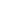 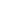 omanmathclub.comالتسلسل الوظيفي9/2014–الانمعلمة مجال ثاني• معلمة مجال ثاني بمحافظة شمال الشرقية • وزرارة التربية والتعليم بسلطنة عمانالمهام المسندة:- منسق مجال ثاني بمدرسة الادراك للتعليم الأساسي-تدريس مادة الرياضيات لطلاب الحلقة الأولى-قائدة للنشاط الكشفي-منسق إعلامي9/2008–6/2011معلمة رياضيات• معلمة • مدرسة الحياة الخاصةالمؤهلات الدراسيةجامعة المنصورة، مصر (2001-2005)بكالوريوس العلوم والتربية من كلية التربية بجامعة المنصورة تخصص التعليم الأساسي بتقدير عام جيدجامعة القاهرة، مصر (2009-2011)الدبلوم الخاص (الدراسات العليا) نظام العامين من معهد الدراسات التربوية بتقدير عام جيدالتنمية المهنية خلال اخر 3 سنواتبرنامج التدريب على سلاسل العلوم والرياضيات 10/2017الدورة الأساسية لقيادات الوحدات الكشفية والارشادية – 11/2017برنامج التدريب على وثيقة تقويم المجال الثاني 9/2018البرنامج التعزيزي لمعلمات المجال الثاني 11/2018ورشة بناء المفردات الامتحانية 12/2018برنامج الورشة الاحترافية في التصوير الضوئي – 11/2019الانماء المهني الذاتيبرنامج التعلم المدمج من جامعة كولمبيا البريطانية - Edraak مساق تدريبي التفكير الإبداعي والابتكار والتجديد – Edraakمسا ق تدريبي أساسيات الإسعافات الأولية – Edraakمساق تدريبي حل المشكلات واتخاذ القرارات – Edraakمساق تدريبي الذكاء العاطفي - Edraakالمشاريع التربويةكتيبات انشطة اثرائية للتدريب على اهداف الاختبار التحصيلي. للصف الرابع الأساسي مبنية على نهج نماذج أسئلة وثيقة التقويم.مشروع الماء سر الحياة للحفاظ على موارد المياهمشروع الوسيلة التعليمية "لوحتي الذكية".المشاركات المجتمعيةجمعية المرأة العمانية.معسكر العلوم بجامعة الشرقية.الاجادة والتكريمتكريم على استخدام أساليب التدريس الحديثة – فبراير 2017 م المركز الأول في المسابقة الالكترونية للكشافة والمرشدات ضمن الأسبوع الخليجي الموحد – اكتوبر2017مالمركز الثالث في المسابقة المحلية للتفوق الكشفي والارشادي على مستوى محافظة شمال الشرقية – 2018مشكر وتقدير على تقديم ورشة عمل نادى الرياضيات الالكتروني بمدرسة ابراء للتعليم الأساسي – أكتوبر 2019مشكر وتقدير على الجهود المتميزة والروح المتفانية في رفع المستوى التحصيلي من خلال مبادرة نادى الرياضيات الالكتروني بمدرسة الادراك للتعليم الأساسي – أكتوبر 2019مشكر وتقدير على تقديم ورشة عمل نادى الرياضيات الالكتروني بمدرسة نور المعرفة للتعليم الأساسي – نوفمبر 2019مشكر وتقدير على تنفيذ مبادرة نادى الرياضيات الالكتروني بمدرسة المشارق للتعليم الأساسي – نوفمبر 2019مشهادة تقدير من وزارة التربية والتعليم مكتب الاشراف التربوي لتفعيل مبادرة نادى الرياضيات الالكتروني – ديسمبر 2019مشهادة تكريم تقديرا للجهود المثمرة لتفعيل الحركة الكشفية والارشادية -ديسمبر 2019مخطابات شكر وتقدير من أولياء الأمور بمدرسة الادراك للتعليم الأساسي.المشرفون على المبادرةا. شيخة المسكرية – مديرة مدرسة الإدراك للتعليم الأساسي ا. خالد الرواحي – مشرف مجال ثاني بمحافظة شمال الشرقيةا. مطلوبة بني عرابة – مشرف مجال ثاني بمحافظة شمال الشرقيةالتسلسل الوظيفي9/2014–الانمعلمة مجال ثاني• معلمة مجال ثاني بمحافظة شمال الشرقية • وزرارة التربية والتعليم بسلطنة عمانالمهام المسندة:- منسق مجال ثاني بمدرسة الادراك للتعليم الأساسي-تدريس مادة الرياضيات لطلاب الحلقة الأولى-قائدة للنشاط الكشفي-منسق إعلامي9/2008–6/2011معلمة رياضيات• معلمة • مدرسة الحياة الخاصةالمؤهلات الدراسيةجامعة المنصورة، مصر (2001-2005)بكالوريوس العلوم والتربية من كلية التربية بجامعة المنصورة تخصص التعليم الأساسي بتقدير عام جيدجامعة القاهرة، مصر (2009-2011)الدبلوم الخاص (الدراسات العليا) نظام العامين من معهد الدراسات التربوية بتقدير عام جيدالتنمية المهنية خلال اخر 3 سنواتبرنامج التدريب على سلاسل العلوم والرياضيات 10/2017الدورة الأساسية لقيادات الوحدات الكشفية والارشادية – 11/2017برنامج التدريب على وثيقة تقويم المجال الثاني 9/2018البرنامج التعزيزي لمعلمات المجال الثاني 11/2018ورشة بناء المفردات الامتحانية 12/2018برنامج الورشة الاحترافية في التصوير الضوئي – 11/2019الانماء المهني الذاتيبرنامج التعلم المدمج من جامعة كولمبيا البريطانية - Edraak مساق تدريبي التفكير الإبداعي والابتكار والتجديد – Edraakمسا ق تدريبي أساسيات الإسعافات الأولية – Edraakمساق تدريبي حل المشكلات واتخاذ القرارات – Edraakمساق تدريبي الذكاء العاطفي - Edraakالمشاريع التربويةكتيبات انشطة اثرائية للتدريب على اهداف الاختبار التحصيلي. للصف الرابع الأساسي مبنية على نهج نماذج أسئلة وثيقة التقويم.مشروع الماء سر الحياة للحفاظ على موارد المياهمشروع الوسيلة التعليمية "لوحتي الذكية".المشاركات المجتمعيةجمعية المرأة العمانية.معسكر العلوم بجامعة الشرقية.الاجادة والتكريمتكريم على استخدام أساليب التدريس الحديثة – فبراير 2017 م المركز الأول في المسابقة الالكترونية للكشافة والمرشدات ضمن الأسبوع الخليجي الموحد – اكتوبر2017مالمركز الثالث في المسابقة المحلية للتفوق الكشفي والارشادي على مستوى محافظة شمال الشرقية – 2018مشكر وتقدير على تقديم ورشة عمل نادى الرياضيات الالكتروني بمدرسة ابراء للتعليم الأساسي – أكتوبر 2019مشكر وتقدير على الجهود المتميزة والروح المتفانية في رفع المستوى التحصيلي من خلال مبادرة نادى الرياضيات الالكتروني بمدرسة الادراك للتعليم الأساسي – أكتوبر 2019مشكر وتقدير على تقديم ورشة عمل نادى الرياضيات الالكتروني بمدرسة نور المعرفة للتعليم الأساسي – نوفمبر 2019مشكر وتقدير على تنفيذ مبادرة نادى الرياضيات الالكتروني بمدرسة المشارق للتعليم الأساسي – نوفمبر 2019مشهادة تقدير من وزارة التربية والتعليم مكتب الاشراف التربوي لتفعيل مبادرة نادى الرياضيات الالكتروني – ديسمبر 2019مشهادة تكريم تقديرا للجهود المثمرة لتفعيل الحركة الكشفية والارشادية -ديسمبر 2019مخطابات شكر وتقدير من أولياء الأمور بمدرسة الادراك للتعليم الأساسي.المشرفون على المبادرةا. شيخة المسكرية – مديرة مدرسة الإدراك للتعليم الأساسي ا. خالد الرواحي – مشرف مجال ثاني بمحافظة شمال الشرقيةا. مطلوبة بني عرابة – مشرف مجال ثاني بمحافظة شمال الشرقية